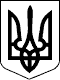 ВЕЛИКОСЕВЕРИНІВСЬКА СІЛЬСЬКА РАДА
КРОПИВНИЦЬКОГО РАЙОНУ КІРОВОГРАДСЬКОЇ ОБЛАСТІЧОТИРНАДЦЯТА СЕСІЯ ВОСЬМОГО СКЛИКАННЯРІШЕННЯвід « » листопада 2021 року  			№ с. Велика СеверинкаПро внесення змін до рішення 
від 24 грудня 2020 року №49 «Про 
бюджет Великосеверинівської сільської територіальної громади на 2021 рік» (код бюджету 11507000000)Відповідно до ст.26 Закону України «Про місцеве самоврядування в Україні», статей 8, 23 Бюджетного кодексу України,СІЛЬСЬКА РАДА ВИРІШИЛА:1.Внести зміни до рішення сесії Великосеверинівської сільської ради від 24.12.2020р. №49 «Про бюджет Великосеверинівської сільської територіальної громади на 2021 рік» (зі змінами), а саме:1.1.Збільшити доходизагального бюджету Великосеверинівської сільської територіальної громади на 2021 рікна2 685 000 гривеньза рахунок перевиконання планових показників доходів за січень-жовтень 2021року,згідно з додатком 1 до цього рішення;1.2.Збільшити видатки бюджету Великосеверинівської сільської територіальної громади на 2021 рікна суму 2 685 000 гривень за рахунок перевиконання планових показників доходів за січень-жовтень 2021року,згідно з додатком 3 до цього рішення.2.Внести зміни до джерел фінансування бюджету Великосеверинівської сільської територіальної громади на 2021 рік,згідно з додатком 2 до цього рішення.3.Внести зміни до розподілу витрат бюджету Великосеверинівської сільської територіальної громади на реалізацію місцевих/регіональних програм у 2021 році,згідно з додатком 4 до цього рішення.4.Внести зміни до розподілу коштів бюджету розвитку на здійснення заходів на будівництво, реконструкцію і реставрацію, капітальний ремонт об'єктіввиробничої, комунікаційної та соціальної інфраструктури за об'єктами у 2021 році, згідно з додатком 5 до цього рішення.5.Внести зміни до міжбюджетних трансфертів на 2021 рік,згідно з додатком 6 до цього рішення. 6.Відповідно до п.4 рішення сільської радивід 05 травня 2021 року №474 "Про внесення змін до рішення від 24 грудня 2020 року № 49  "Про бюджет Великосеверинівської сільської територіальної громади на 2021 рік" затвердитирозпорядження сільського голови, які були прийняті між дванадцятою та чотирнадцятою сесіями восьмого скликання, з питань основної діяльності від 02 листопада  2021р. №169–од та від 08 листопада 2021 року № 174 –од. 7. Контроль за виконанням даного рішення покласти на постійну комісію з питань планування, фінансів, бюджету соціально-економічного розвитку та інвестицій Великосеверинівської сільської ради.Сільський голова	Сергій ЛЕВЧЕНКО